МИНИСТЕРСТВО ОБРАЗОВАНИЯ И НАУКИ РОССИЙСКОЙ ФЕДЕРЦИИФедеральное государственное бюджетное образовательное учреждениевысшего образования«КУБАНСКИЙ ГОСУДАРСТВЕННЫЙ УНИВЕРСИТЕТ»(ФГБОУ ВО «КубГУ»)Кафедра технологии и предпринимательстваКУРСОВАЯ РАБОТАМЕТОДИКА ЭКОНОМИЧЕСКОГО ОБРАЗОВАНИЯ СТУДЕНТОВ НЕПРОФИЛЬНЫХ СПЕЦИАЛЬНОСТЕЙ В УЧРЕЖДЕНИЯХ СРЕДНЕГО ПРОФЕССИОНАЛЬНОГО ОБРАЗОВАНИЯРаботу выполнила__________________________________ Раджибалиева И.Г.(подпись, дата)Факультет педагогики, психологии и коммуникативистики       курс 4Направление 44.03.05 Педагогическое образование                      профиль Технологическое образование. ЭкономикаНаучный руководитель доц., канд. пед. наук ___________________________________А.Г. Хентонен(подпись, дата)Нормоконтролердоц., канд. пед. наук___________________________________ А.Г. Хентонен	(подпись, дата)                               Краснодар 2018СОДЕРЖАНИЕВведение………………………………………………………………………..….31 Теоретические аспекты экономического образования студентов непрофильных специальностей в учреждениях среднего профессионального образования ………………………………………..……81.1 Экономическая компетентность в структуре основных категорий экономического образования ………………………………..……………81.2 Развитие экономической мысли в России как предпосылка возникновения современного экономического образования ……….....172 Организационно-методическое обеспечение экономического образования студентов непрофильных специальностей в учреждениях среднего профессионального образования ……………………………………………262.1 Модель экономического образования студентов непрофильных специальностей в условиях среднего профессионального образования…………………………………………………………...….262.2 Разработка программы экономического образования студентов непрофильных специальностей среднего профессионального учреждения (на примере специальности 21.02.05 Земельно-имущественные отношения)…………………………………………....34Заключение……………………………………………………………………….46Список использованных источников……………………………………..…….50ВВЕДЕНИЕАктуальность исследования. Изменение ориентации общественных отношений, произошедших в нашей стране, возникновение новых задач, которые жизнью выдвигаются перед обществом, приводят к переосмыслению целей и задач содержания и организации современного обучения на всех его ступенях, в том числе и в средней профессиональной школе, призванной готовить специалистов высокой квалификации. В современном обществе нет ни одной сферы жизни, ни одной профессии, где человек мог бы чувствовать себя независимо от мира экономики, мог жить, не учитывая ее законы. Сегодня не вызывает сомнения, что новые поколения, вступающие в жизнь, в свете современных тенденций должны быть более адекватно ориентированы в экономической области с целью более оптимального приложения своего труда. Уровень подготовки специалистов должен отвечать не только текущему состоянию общественных и производственных отношений, но и обеспечивать способность специалистов:адаптироваться в процессе обновления и изменения экономической и производственной сферы страны;находить решения в нестандартных ситуациях;самостоятельно и творчески мыслить.Эту задачу необходимо решать как в целом построении системы образования, так и при построении содержания каждой дисциплины в отдельности.Среднее профессиональное образование (СПО) является составной частью российской образовательной системы. Требования, предъявляемые федеральными государственными образовательными стандартами среднего профессионального образования (ФГОС СПО) к результатам подготовки студентов определены наличием двух типов компетенций: общих и профессиональных как составляющих профессиональную компетентность будущего выпускника.Формирование у студентов среднего профессионального образования способности быстро реагировать на современные запросы рынка труда в условиях рыночной экономики, возможна лишь в том случае, когда наряду с общими и профессиональными компетенциями у выпускников будут сформированы и экономические компетенции. Формирование экономической компетентности у выпускников СПО представляет собой целостный процесс обучения, идущий от поставленных целей к конкретным результатам. Это ставит среднее профессиональное образование перед необходимостью разработки эффективной методики экономического  обучения студентов непрофильных специальностей с применением интерактивных технологий. Обучение экономике в учреждениях СПО является той областью, где инновационные технологии могут принципиально изменить процесс формирования экономической компетентности студентов непрофильных специальностей и, как следствие, его результаты.Степень разработанности проблемы. Совершенствованию среднего профессионального образования в современных социально-экономических условиях посвящены исследования С.Я. Батышева, А.П. Беляевой, H.A. Моревой, Г.В. Мухаметзяновой, A.M. Новикова, А.Д. Олейникова, Ю.Н. Петрова, L. Вгусе, К. Helen и других. В них обосновываются требования к профессиональной подготовке компетентных специалистов среднего звена. Профессионально-экономическая подготовка и формирование экономической компетентности студентов с применением интерактивных технологий рассматривается в работах Х.А. Алижановой, В.А. Дюниной, В.А. Кальнея, Б.А. Райзберга, Т.С. Терюковой и др.Научные исследования в области системного (В.П. Беспалько, И.В. Блауберг, A.A. Вербицкий, В.И. Загвязинский и др.), компетентностного (И.В. Байденко, A.A. Вербицкий, И.А. Зимняя, A.B. Хуторской, A.A. Febrian, I.N. Kurniawan и др.), модульного (С.Я. Батышев, С.А. Заливчей, П.И. Третьяков, П.А. Юцявичене, М. Watts, A.Review и др.), личностно-деятельностного (JI.C. Выготский, И.А. Зимняя, А.К. Маркова и др.) и контекстного подходов (A.A. Вербицкий, Г.А. Кручи-нина, Н.В. Патяева, Ф.И. Пекарина, A.Yao, L. Wan и др.) обусловили формирование педагогической теории и практики, послужили базой, позволяющей обосновывать принципы и методы экономического обучения. Несмотря на неоспоримую теоретическую значимость и практическую направленность данных исследований, необходимо отметить, что в настоящее время становится очевидной необходимостью изучение и обоснование формирования экономической компетентности студентов именно непрофильных специальностей учреждений среднего профессионального образования.Таким образом, очевидными становятся следующее противоречие: между объективной потребностью общества и рынка труда в повышении компетентности выпускников в современных социально-экономических условиях и недостаточной разработанностью теоретических и методических аспектов формирования экономической компетентности у студентов непрофильных специальностей в учреждениях среднего профессионального образования.Данное противоречие определило проблему исследования: каково организационно-методическое обеспечение экономического образования студентов непрофильных специальностей в учреждениях среднего профессионального образования.Цель исследования: разработать и научно обосновать методику экономического обучения студентов непрофильных специальностей в учреждениях среднего профессионального образования.Объект исследования: образовательный процесс в учреждениях среднего профессионального образования.Предмет исследования: методика экономического образования студентов непрофильных специальностей в учреждениях среднего профессионального образования.Гипотеза исследования основывается на предположении о том, что экономическое образование студентов непрофильных специальностей в учреждениях среднего профессионального образования будет эффективна, если: 1) выделены приоритетные экономические компетенции студентов непрофильных специальностей в учреждениях СПО, соответствующие основным видам будущей профессиональной деятельности; 2) определены особенности формирования экономической компетентности у студентов в учреждениях среднего профессионального образования; 3) спроектирована модель экономической подготовки студентов непрофильных специальностей с применением интерактивных технологий в учреждениях среднего профессионального образования.Руководствуясь целью и гипотезой исследования, мы выдвинули для решения следующие задачи: на основе ретроспективного анализа развитие экономической мысли в России определить сущность экономического образования и ее основных категорий; 2) спроектировать модель экономического образования студентов непрофильных специальностей в учреждениях среднего профессионального образования; 3) разработать учебно-методическое обеспечение для формирования экономической компетентности будущих выпускников СПО непрофильных специальностей.Для решения поставленных задач и проверки исходных предположений применялись следующие методы исследования: метод теоретического анализа литературы по педагогике, психологии, методологии педагогических исследований, дидактическим основам преподавания дисциплин, методам и подходам к формированию содержания дисциплины «Основы экономической теории», а также предметной литературы, связанной с темой исследования;  теоретический анализ (сравнительно - сопоставительный, ретроспективный) и синтез; изучение передового опыта в среднем профессиональном образовании.Теоретической основой исследования явились труды выдающихся ученых в различных областях науки. В области философии образования и методологии психолого-педагогической науки основу составили труды С.И. Архангельского, Ю.К. Бабанского, В.П. Беспалько, В.В. Давыдова и др., в области научного обоснования содержания обучения - труды С.А. Бешенкова, И.Я. Лернера, М.Н. Скаткина, B.C. Леднева, Н.Ф. Талызиной и др. Вопросам формирования содержания профессиональной подготовки специалистов посвятили свои исследования многие ученые, рассматривающие содержание и организацию учебного процесса в органическом единстве (Л.Н. Алексеева, С.И. Архангельский, В.И. Горовая, Р.Э. Горбатова, B.C. Леднев, A.M. Сохор, Н.Ф. Талызина и др.).В исследовании использованы труды, отражающие развитие педагогических основ, посвященных сущности процесса обучения в условиях его целостности (С. И. Архангельский, Ю. К. Бабанский, В. П. Беспалько И. Я. Лернер, М. И. Махмутов, Ю. А. Кустов, Ю. К. Чернова и др.), а так же труды, раскрывающие:процесс активизации творческой деятельности обучающихся (Ю.К. Бабанский, В.П. Беспалько, Б.С Гершунский, И. Я. Лернер и др.);психологию и деятельность личности (А.Н. Леонтьев, Л.С. Выготский, Н. В, Кузьмина, С. Л. Рубинштейн и др.);эффективное использование теоретических обобщений (Т.П. Корнев, В.В. Давыдов и др.);теорию развивающего обучения (Л.В. Занков, М. А. Данилов и др.);деятельную теорию усвоения знаний (П.Я. Гальперин, В.Я. Ляудис, Н.Ф. Талызина и др.).Структура исследования. Курсовая работа состоит из введения, двух глав, заключения, списка использованных источников (33). 1 Теоретические аспекты экономического образования студентов непрофильных специальностей в учреждениях среднего профессионального образования1.1 Экономическая компетентность в структуре основных категорий экономического образованияПрежде чем раскрывать сущность дефиниции «экономическая компетентность», более подробно остановимся на некоторых экономических понятиях, без которых это сделать будет достаточно трудно. К ним относятся такие понятия, как: экономика, экономическая теория, экономическое воспитание, экономическое образование, экономическая культура, экономическое мышление, экономическое сознание, экономическое поведение, экономическое мировоззрение и некоторые другие. Имеется множество определений термина «экономика»: хозяйство, ведущееся в соответствии с определенными законами, правилами, нормами; единый процесс хозяйственной деятельности, неотделимый от политики, религии, морали; наука о богатстве; совокупность производственных отношений, соответствующих данной ступени развития производительных сил общества; определенная совокупность отношений между людьми, складывающихся в процессе производства, распределения, обмена и потребления материальных благ и услуг; хозяйство района, страны, группы стран или всего мира; научная дисциплина, занимающаяся изучением секторов и отраслей народного хозяйства, а также некоторых ус ловий и элементов производства; экономика изучает общественные отношения производства и распределения в их развитии и т. д. Проанализировав имеющиеся дефиниции понятия «экономика», можно заключить, что единого мнения по этому вопросу среди ученых-обществоведов до сих пор нет. На наш взгляд, сегодня слово экономика имеет три значения: экономика – наука, изучающая как из имеющихся ограниченных ресурсов произвести все необходимые нам продукты, а затем их распределить для потребления; экономика – хозяйство в широком смысле этого слова; экономика – отношения между людьми, которые складываются в процессе хозяйственной жизни. Единого определения понятия «экономическое воспитание», а также сопряженных с ними терминов «экономическое образование», «экономическое мышление», «экономическое сознание», «экономическое поведение», «экономическое мировоззрение» в литературе также нет. В одних учебниках и учебных пособиях вообще нет разделов, посвященных этим вопросам, в других – о них лишь упоминается. Имеющиеся определения этих терминов или очень тривиальны, или очень громоздки. Проблемами экономического воспитания занимались А. Ф. Аменд, А. Аникин, В. Г. Гурьянова, О. В. Дыбина, Н. Я. Клепач, Л. П. Кураков, О. И. Меньшикова, В. Д. Попов, И. А. Сасова, Б. П. Шемякин и др. Характерным является и определение экономического воспитания, данное В. Д. Поповым: «…Оно предполагает выработку у людей заинтересованного подхода к делу, умение не просто экономически грамотно мыслить, а мыслить по государственному, давать общественно значимую оценку тому или иному экономическому явлению, техническому нововведению, своему личному труду и т. п. … Оно придает мышлению идейную и практическую направленность» [5, с. 179]. Таким образом, под экономическим воспитанием понимается систематическое усвоение экономических знаний, формирование у членов общества умений, навыков, потребностей хозяйствования в соответствии с социально- экономическими принципами и нормами, утвердившимися в данном обществе. В этом контексте основной целью экономического воспитания можно считать выработку определенного экономического поведения, позволяющего гражданину быть эффективным потребителем. Из данного определения видно, что ядром экономического воспитания является экономическое образование, которое предполагает усвоение обучаемыми определенной суммы экономических знаний, создающих для них условия возможности непрерывного экономического образования. Различными аспектами экономического образования в разное время занимались Л.С. Гребнев, В.Г. Гурьянова, А.В. Даринский, И.В. Ермакова, Е. Землянская, Х. Камински, Т. Клячко, Г.Ф. Кретинина, Н.И. Кузнецова, Л.П. Кураков, Л. Лебедева, Р. Лукьянова, Л. Любимов, Б. Мишин, А. Самохина, И.А. Сасова, В. Соколинский, А. Черногоров и др. Современное экономическое образование осуществляется в условиях трансформации экономической системы общества, а именно – в условиях перехода к рыночной экономике. Эта трансформация явилась итогом глубокой неудовлетворенности условиями и peзультатами старой экономической системы, а также критического осмысления ее ценностей и норм. Экономическое образование сегодня является неотъемлемой, важной частью непрерывного образования. Для многих людей в нашей стране стало аксиомой, что без экономических знаний нельзя чувствовать себя полноправным членом общества, а экономическая подготовка является необходимым атрибутом любой целесообразной деятельности. С другой стороны, явственно ощутима потребность общества в экономически грамотном человеке, способном сочетать личные интересы с интересами общества, деловые качества – с нравственными. С переходом российского государства к экономике рыночного типа, от монополии государственной собственности к многоукладности форм собственности, к экономическим методам управления возникла острая потребность в совершенствовании экономического образования, являющегося базой, как для развития экономического поведения, так и для развития экономического мышления, экономической культуры, предприимчивости, инициативы, экономической грамотности, основы которых нужно закладывать со школьной скамьи. Сегодня высокие требования к личности предъявляются из-за всевозрастающей конкуренции на рынке труда, поэтому проблема экономического образования затрагивает интересы как обучаемых, их родителей, учителей школ и преподавателей учреждений профессионального образования, так и всего общества.Профессиональная культура личности в качестве одного из компонентов включает экономическую культуру, которую можно определить как совокупность институционализированных способов деятельности, с помощью которых конкретные общества, группы и индивиды адаптируются к экономическим условиям своего существования. Она состоит из поведенческих стереотипов и экономических знаний (в их ценностном и инструментальном аспектах). В.В. Апухтина указывает, что «экономическая культура будущего специалиста предусматривает честное ведение бизнеса, высокую нравственную и психологическую культуру, практические знания и умения в экономической сфере, владение основами культуры делового общения и поведения» [2, с. 15]. Однако современные экономические словари, справочники, энциклопедии очень скупы на освещение этих терминов. В качестве примера приведем определение экономической культуры из краткой экономической энциклопедии: «Экономическая культура характеризует состояние хозяйственной деятельности общества на определенной стадии его развития. Экономическая культура включает в себя материальный продукт, материальные услуги, экономические идеи, теории, концепции, знания. Экономическая культура подразделяется на материальную и духовную … Оба вида экономической культуры тесно взаимосвязаны, их автономное функционирование невозможно» [8]. Ныне имеется определение экономической культуры, предложенное Т. Терюковой. Она утверждает, что современная наука практически не оперирует понятием «экономическая культура» [7, с. 111]. Т. Терюкова выделяет следующие компоненты понятия «экономическая культура»: экономическая грамотность, формирование системы представлений о законах и механизмах функционирования экономики; умение работать с экономической информацией; владение «экономическим» языком, экономическим мышлением, «правилами» экономического поведения; выработка черт характера, обеспечивающих грамотные «экономические поступки»; наличие экономической интуиции, экономического сознания. Существуют различные определения экономического мышления, которые разительно отличаются от определения экономической культуры: «Экономическое мышление: ключевой элемент общественного сознания в целом, экономического сознания в частности; диалектическое сочетание и взаимодействие экономических знаний, идей, теорий, концепций, категорий и законов в субординированной экономической системе; своего рода ядро духовного бытия, синтезирующего хозяйственную практику и экономическую теорию» [3, с.432]. В.Д. Попов выделяет три аспекта экономического сознания: «…экономическое сознание выступает, во-первых, как совокупность экономических идей, знаний, взглядов, суждений, чувств, настроений и других духовных образований. Во-вторых, в общественное экономическое сознание входят не все и не всякие экономические взгляды отдельных людей, а те, которые являются общественно значимыми для народа, класса и других социальных общностей. Здесь проводится теоретическая грань между индивидуальным и общественным сознанием. В-третьих, экономическое сознание – это не только осознанные людьми знания, но и отношения к ним и к тем явлениям экономической жизни общества, с которыми они имеют дело в данный конкретный исторический период времени» [5, с.60]. Г.Н. Соколова так определяет экономическое сознание: «Экономическое сознание в традиционном толковании выступает как способ отражения экономических отношений, познания и сознательного использования социально-экономических законов. Оно представляет собой совокупность экономических знаний, идей, взглядов социальных общностей, непосредственно отражающих экономическую действительность и выражающих свое отношение к различным явлениям экономической жизни общества в конкретный исторический момент времени» [36, с. 172]. Если это определение сравнить с определением В.Д. Попова, приведенным нами выше, то видно, что они практически повторяют друг друга. Однако в определении экономического мышления эти авторы принципиально расходятся. В.Д. Попов рассматривает экономическое мышление как процесс и результат познания экономических отношений в форме понятий, суждений, умозаключений. Последние и входят по его словам, в содержание экономического сознания. В.Д. Попов приходит к выводу, что результат мышления объективируется в понятиях, которые при переходе в сознание субъективируются [5, с. 45]. Г.Н. Соколова не может согласиться с таким определением, поскольку считает, что такая формулировка не позволяет улавливать принципиальную разницу между экономическим сознанием и экономическим мышлением. Она определяет экономическое мышление так: «… традиционно экономическое мышление включает в себя взгляды и представления, порожденные практическим опытом людей, их участием в экономической деятельности теми связями, в которые они вступают в повседневной жизни … экономическое мышление питается уже не познаниями действия и использования социальных законов, а экономической практикой и представляет собой не просто явление другого, более низкого или более частного уровня и не просто результат развития экономического сознания. Оно представляет собой иную сущность, наполненную социально-экономическим содержанием … экономическое сознание связано с познанием функционирования и развития социально-экономических законов, а экономическое мышление – с включенностью в социально-экономическую практику» [46, с. 175]. И далее: «Предлагаемый методологический подход дает возможность формировать теоретическую концепцию экономического сознания, исходя из анализа того, в какой-то мере оно отражает существующие экономические отношения и направлено на познание и сознательное использование социально-экономических законов» [16, с. 177]. В данном контексте оригинальна трактовка Г.Н. Соколовой экономической культуры как способа взаимодействия экономического сознания и экономического мышления. Более удачным нам кажется определение экономического сознания, данное И.В. Андреевой: «… под экономическим сознанием понимается системная составляющая сознания, высший уровень психического отражения экономических отношений общественно развитым человеком». Совершенно иное понимание экономического сознания дается в «Концепции экономического образования, подготовки экономистов на экономическом факультете», разработанной на экономическом факультете Новосибирского государственного университета: «Экономическое сознание – навыки оценки экономического порядка и принятия решений в этой области». Такое определение основано на предположении о том, что поведение человека в его взаимодействии с окружением определяется тремя факторами: политическим устройством, экономическим порядком и ментальностью. Разработчики концепции считают, что в стабильном обществе все эти три «регламента» равносильно определяют поведение человека. При этом экономическое сознание формируется не только на основе новых знаний, получаемых в образовательной системе, но и находится под воздействием старого багажа знаний. Таким образом, анализ имеющихся дефиниций экономического сознания, экономического мышления, экономической культуры, экономического поведения, экономического воспитания, экономического образования приводит нас к заключению, что выявленные различия не столь существенны, если использовать обобщенный подход, наиболее широко применяемый всеми социально-гуманитарными науками. Мы считаем, что важнейшей задачей и экономики, и педагогики является не выявление различий в определении указанных понятий, а выработка соответствующих моделей поведения человека в условиях ограниченных ресурсов: денежных, ресурсных, временных, информационных и др. Важнейшая специфическая задача экономического образования – раскрытие содержания экономических понятий, категорий, законов. Цель же экономического воспитания шире: формирование на основе усвоенных знаний нового, рационального отношения к труду и общественной собственности. Оно предполагает выработку у людей заинтересованного подхода к делу, умение не просто экономически грамотно мыслить, а мыслить по государственному, давать общественно значимую оценку тому или иному экономическому явлению, техническому нововведению, своему личному труду и т.п. Экономическое образование – это процесс передачи людям и усвоения ими экономических знаний, умений и навыков экономического мышления. Экономическое воспитание формирует отношение к таким знаниям, направлено на их глубокое усвоение, осмысление, превращение в убеждения и поступки людей. Оно придает мышлению идейную и практическую направленность. Экономическое образование формирует преимущественно систематизированные, теоретические взгляды, а экономическое воспитание – убеждения, мотивы, установки, ценностные ориентации личности. Тесно связанные между собой, экономическое образование и воспитание формируют у людей рационально-экономические духовные качества. Сплав знаний, убеждений и поступков человека образует его новые качества – идейность и сознательность [7, с. 179]. Компетентностное образование выдвигает ключевые образовательные компетенции в качестве основных компонентов личностно-ориентированной парадигмы образования. Компетенция – совокупность взаимосвязанных качеств личности (знаний, умений, навыков, способов деятельности), задаваемых по отношению к определённому кругу предметов и процессов и необходимых, чтобы качественно продуктивно действовать по отношению к ним. Компетентность – владение, обладание человеком соответствующей компетенцией, включающей его личностное отношение к ней и предмету деятельности. Компетентность обучаемого предполагает целый спектр его личностных качеств, минимальный опыт применения компетенции. Формирование экономической компетентности способствует не только формированию предметных экономических знаний, умений и навыков, но и выявлению личностного смысла по отношению к ним, формированию общественно-значимых качеств личности и норм поведения, появлению живой сопричастности к применению полученных экономических знаний на практике во благо личности и государства. Важной задачей современного компетентностного образования является выявление сущностной характеристики экономической компетентности обучаемых. Пока определяются основные подходы к ее решению. Так, Н.И. Кузнецова констатирует, что ее основными компонентами наряду с рациональными экономическими знаниями, умениями и навыками обучаемых будут выступать и ценностно-мотивационный компонент, опосредованный освоением ими ценностных установок общества; социальный компонент, отражающий их развитие как субъектов экономической деятельности в новых социально-экономических условиях; компонент сформированности личностных качеств, таких как: сформированность экономического мышления, рационального экономического поведения, потребностной сферы, готовности к различным видам социально-экономической деятельности и т.д. [24, с. 141]. Мы согласны с мнением Н.И. Кузнецовой о компонентах экономической компетентности в общеобразовательной школе. Что касается компонентов экономической компетентности в учреждении среднего профессионального образования, то они определяются видами профессиональной деятельности конкретной специальности. Так, экономическая компетентность как готовность к профессиональной деятельности в экономической сфере определяется ценностно-мотивационным, когнитивно-познавательным; деятельностно-практическим компонентом, а также компонентом сформированности профессионально значимых качеств. Ценностно-мотивационный компонент включает осознанный интерес и положительное отношение к профессии, потребность успешно выполнять свои основные профессионально-функциональные обязанности по различным видам профессиональной деятельности. Когнитивно-познавательный компонент отражает формирование элементов профессиональной мобильности будущего специалиста, который должен понимать особенности и условия деятельности предприятий различной формы собственности, самостоятельно ориентироваться в быстро меняющихся условиях профессиональной деятельности, самостоятельном решении специфических производственных вопросов и проблем на своем рабочем месте. Деятельностно-практический компонент означает владение способами и приемами выполнения различных видов профессиональной деятельности: учетно-аналитической; контрольно-ревизионной; аудиторской; консалтинговой; организационно-управленческой и нормативно-методической. Компонент сформированности профессионально значимых качеств включает в себя следующие группы качеств: общечеловеческие качества; психофизиологические качества; деловые качества; организаторские способности; коммуникативные качества; профессиональные знания [31, c. 158–159]. Таким образом, экономическая компетентность в структуре основных категорий экономического образования в процессе профессиональной подготовки студентов непрофильных специальностей в условиях среднего профессионального образования рассматривается нами как совокупная, интегративная характеристика личности, свидетельствующая об уровне ее профессиональной компетентности, обеспечивающей профессиональное обслуживание функционирования хозяйствующих субъектов всех правовых форм собственности, сферы госбюджета и внебюджетных институциональных структур.1.2 Развитие экономической мысли в России как предпосылка возникновения современного экономического образованияКомплексное изучение проблемы развития экономического образования студентов непрофильных специальностей в условиях профессионального образования потребовало обращения к историческим этапам становления экономического образования в России.В основу зарождения экономического образования в Древней Руси была положена экономическая мысль Русского государства, которая формировалась вместе с развитием общества и в течение долгого времени существовала во взаимосвязи с религиозными воззрениями людей и их нравственными понятиями. Одним из первых источников, описывающих область хозяйственной деятельности и экономических отношений, является Пятикнижие Моисея и другие книги еврейской Библии (Библия, Ветхий Завет).В IX-XII веках восточные славяне объединяются в древнерусское государство - Киевскую Русь. Неуклонный рост производительных сил сопровождался дальнейшим разделением труда, развитием ремесел и ростом народов, которые становились центрами торговых и культурных связей. Положительным результатом стало введение христианства в период княжения Владимира Красное Солнышко (980-1015 гг.), распространение грамотности и культуры на Руси. Первым древнерусским документом, регулирующим социально-экономические процессы периода генезиса феодальных отношений и Киевской Руси, была «Русская Правда» Ярослава Мудрого (1019-1054 гг.), где опубликовано 17 статей, в которых описывались правовое определение натурального хозяйства, имущественные отношения, защита прав собственности феодальной знати на крепостных крестьян и землю, право взимать налоги, натуральные повинности.XVI в. (период правления царя И. Грозного (1533-1584 гт.)) характеризуется развитием внешней торговли, когда на экспорт шли пшеница, гречиха, лен, конопля, кожа., масло, сало, соленое мясо, свинина, щетина, шерсть, меха, лис, воск и т.п. В г. Холмогоры и  г.Вологде англичане открывают канатные фабрики, a в г. Вычегде железный завод. Москва становится центром перерабатывающей промышленности (кожевенное, кирпичное, мукомольное, хамовное, белильное производство) и через нее проходит треть всех торговых оборотов страны, Священник Сильвестр, служивший при Иване IV, в своем трактате «Домострой» описал картину частного домашнего быта к XVI веке. Один из пяти разделов этого памятника литературною творчества «Хозяйственные, экономические указаниям учил светских феодалов и зажиточных горожан экономике и бережливости в хозяйственной, бытовой, повседневной жизни мирских людей.В 1535 г. проведена денежная реформа, в результате которой введена единая денежная система. В 1537 г. впервые упоминается о казне (казенном приказе), в середине XVI в. проведена налоговая реформа (были упорядочены единицы налогообложения).Наиболее известный след в российских экономических воззрениях XVII в. оставили A.Л. Ордин-Нащокин и И.Т. Посошков, придерживавшиеся идей меркантилизма. Афанасий Лаврентьевич Ордин-Нащокин (ок. 1605-1680) - боярин, дипломат, воевода - в своих трудах много внимания уделял вопросам торговли, считая ее орудием развития экономики, важнейшим источником дохода государства и способом улучшения народного благосостояния. В этой связи предлагались покровительственные пошлины и поддерживался протест российского купечестна против правительственных привилегий, предоставляемых иностранным купцам. Он отмечал, что только централизованное государство может обеспечить стабильный рост и ратовал за его укрепление.В начале XVIII века в России произошло разложение феодально-крепостнических отношений и становление капиталистического строя.  Реформы, проводимые Петром I, способствовали развитию промышленного производства, усилению роста товарно-денежных отношений, что стимулировало некоторый подъем в сельском хозяйстве, увеличивая его товарность.Петр I осуществлял просветительские реформы по организации светских государственных учебных заведений по навигации, математике, медицине, горному делу, в учебных планах, которых предусматривалось изучение политической экономики (искусства государственного управления экономикой).Интересным историческим фактом в области экономического образования является преподавание предмета «Сельская и домашняя экономия» в Киево-Могилянской коллегии.Иван Тихонович Посошков (1652-1726), сторонник преобразований Петра I, отмечал приоритет частной инициативы и свободного предпринимательства; настаивал на ограничении или отмене крепостного права; источник богатства нации видел в труде, как в промышленности, так и в сельском хозяйство; полагал, что никто не имеет права не работать; все богатство нации делил на вещественное (богатство казны и народа) и невещественное (эффективное управление страной и наличие справедливых законов); выступал против хищнического истребления природных ресурсов страны; полагал, что рациональное использование даров природы способствует их умножению, а нерациональное уничтожению.Заметный след в истории экономической мысли конца 18 - первой четвери 19 вв. оставили экономисты Вольного экономического общества, созданного в 1765г. Президент Вольного экономического общества (1823-1840) Николай Семенович Мордвинов (1754-1845) предлагал способствовать росту населения России, опровергая теорию Мальтуса о народонаселении. Н.С. Мордвинов источником богатства считал труд, повышение производительности труда в результате его разделения; показывал необходимость развивать все отрасли народного хозяйства, отрицал специализацию на производстве и экспорте какого-либо одного вида изделий.В первой четвери 19 в. новые явления в экономике перед передовой общественностью ставили вопросы о судьбе крепостничества и путях дальнейшего развития России. Некоторые общественные деятели доказывали незыблемость крепостничества, предлагали программы роста экономики и благосостояния, не отвергая феодальные производственные отношения. Другое направление в истории экономической мысли конца 18-начала 19 вв. - ликвидация крепостного права и самодержавия как формы правления в России. Против крепостничества выступали И.Л. Третьяков, C.Е. Десницкий, Я.П. Козельский, А.Н. Радищев, декабристы. Александр Николаевич Радищев (1749-1802), русский гуманист и мыслитель, создавший определенную систему экономических взглядов, считал основной формой производства земледелие, из которого возникает частная собственность, порождающая неравенство людей и угнетение человека человеком. Ведущим направлением конца девятнадцатого века было марксистское, получившее название «легального марксизма» (П.Б. Струве, М.И. Туган-Барановский, С.IН. Булгаков, Н.А. Бердяев). Своими работами представители этого направления способствовали развитию марксизма, начиная от теории ценности и кончая теорией экономических конъюнктур. А Н.А. Бердяев (1874-1948) и С.Н. Булгаков (1871-1944) положили начало современным концепциям этического социализма, акцентируя внимание на проблеме духовных ценностей: человеческую личность они рассматривали как абсолютную ценность бытия.Несколько десятилетий теоретической, а главное, практической работы, потребовалось для того, чтобы на основе одной из заимствованных доктрин, а именно марксизма, в нашей стране сформировалось, новое учение, которое было названо «политической экономией социализма». Главной задачей экономической науки в СССР стало теоретическое обоснование советской системы как самой лучшей, гуманной и эффективной в мире и пропаганды сталинской, а затем и других лидеров ЦК интерпретации марксизма. Характерная черта отечественной экономики того времени – изоляция от зарубежной экономической мысли.Поэтапное развитие современной экономической мысли способствовало появлению новых направлений в экономической науке. Маржиналисты, в частности А. Маршалл, заложили новое направление в экономической науке - экономикс. Другое название экономике - неоклассика. Неоклассики изучали экономику на микро уровне.Нa сегодняшний день, основным течением экономической науки является «Мейнстрим» - это экономикс на микро и макро уровне. Именно это направление сейчас преподается на Западе и, частично, в нашей стране. В современной экономической науке прослеживается четко выраженное стремление заново осмыслить место и роль экономической теории к системе общественных наук, проявляется тенденция к расширенному толкованию предмета экономической науки.В экономической теории существуют две основные, кардинально отличающиеся друг от друга, ветви: марксистская политическая экономия и экономикс. В российских учебных заведениях с середины 30-х годов преподавали традиционный курс марксистско-ленинской политической экономии. В России произошла перестройка - переход от административнокомандной экономики с жестким традиционным планированием к рыночной организации общественного хозяйства при определенном воздействии государства на экономику, иначе говоря, переход от социалистического пути развития к рыночному. Произошли изменения как в социальной, так и в политической, экономической областях общественной жизни. Встал вопрос о том, что преподавать в качестве экономической теории: марксистско-ленинскую политическую экономию или же популярный к тому времени на Западе экономикс.Экономикс по предмету исследования, курсу проблем, методологии, практическим выводам принципиально отличается от курса марксистско- ленинской политической экономии. Главные отличия экономике от традиционной политической экономии:1. Экономикс исходит из ограниченности ресурсов и неограниченности потребностей человека и общества. Тем самым во главу угла ставится человек с его потребностями. Важнейшие элементы экономической системы и ее действующие лица - экономические субъекты, люди, ради которых функционирует и развивается экономические системы рыночного типа. Потребности субъектов не постоянны и не однозначны. Они изменяются в зависимости от многих факторов: цены, доходы, моды, просто желания людей и т.п. Также известно, что полезности бесконечно разнообразны и бесконечно изменчивы. Это означает, что факторы экономической системы представляют собой случайные функции, свойства которых описываются вероятностными характеристиками. Таким образом, рыночная экономическая система носит вероятностный характер.Традиционная политическая экономия во главу угла ставит объективные экономические законы, которые и выступают предметом ее изучения. Эти законы как бы независимы от человека как субъекта национального хозяйства, экономика функционирует помимо его воли. Политическая экономия СССР считала, что только выдвинутые и обособленные ею экономические процессы и экономические законы носят объективным характер. Их объективность трактовалась независимо от воли людей. Точно так же и вся экономическая система выступала как некая внешняя сила по отношению к обществу. Поэтому функционирование всей экономическом системы жестко определено.2. Традиционная политическая экономия основывается на трудовой теории стоимости. Считается, что в основе стоимости лежат общественно необходимые затраты. Из этого положения вытекает то, что хозяйственный механизм общества будет носить затратный характер - чем выше затраты, тем больше стоимость и цена. В соответствии с  трудовой теорией стоимости стоимость крайне слабо зависит от соотношения спроса на данный товар или услугу и предложения. В противовес этому подходу экономикс исходит из маржиналистской теории, по которой стоимость определяется предельным продуктом, а цена положением точки равновесия: между спросом и предложением.3. Одна из главных идей традиционной политической экономии состоит в отрицании прогрессивной роли частной собственности, в уверенности и гибели капитализма, как строя и замены его социализмом, базирующимся на общественной собственности.4. Согласно традиционной политической экономии у рыночной организации нет будущего, в то время как экономикс не видит смысла в иной организации общественного хозяйства, кроме рыночной, находящейся в постоянном развитии.После экономических реформ экономическая наука столкнулась с проблемой что преподавать. В той постановке теории, которая прослеживается в дискуссии о предмете экономической теории, неизбежно присутствует идея альтернативы - либо преподавать экономикс, либо политическую экономию.В последнее время некоторые экономисты, прежде всего преподаватели российских образовательных учреждениях, выдвинули положение, согласно которому, решением этой проблемы, станет создание учебного курса экономической теории, который бы соединил в себе как экономикс, так и политическую экономию. На основе этого подхода в последнее время созданы некоторые учебники и учебные пособия, авторы которых оправдывают их необходимость переходным периодом формирования рыночной экономики [18, с.65].Однако, трудно себе представить соединение в единую теорию определения стоимости общественно необходимыми затратами и предельным продуктом, определение заработной платы стоимостью товара рабочей силы и предельным вкладом работника в создание продукта, соединение частной и общественной собственности. Практически нет ни одного сколько-нибудь существенного момента, в котором не было бы коренных различий между экономикс и политической экономией.На основании проведенного анализа можно сделать вывод, что теоретическими предпосылками современного экономического образования студентов непрофильных специальностей в условиях профессионального образования являются:многоукладность экономики России, вызванная постоянным расширением ее территориальных границ, завершившимся созданием крупнейшего к мире евразийского государства;существование национальных экономических школ, в которых строились принципиально иные в отличие от Запада отношения государства и общества; национальная установка на то, что краеугольным камнем и основами конкурентоспособности, экономического роста и эффективности хозяйствования являются не заводы, оборудование и производственные запасы, а человеческий, национальный, российский «капитал», люди, в частности, специалисты высокой квалификации, основу профессионализма которых необходимо закладывать еще и школе и условиях реализаций принципа единства экономического образования и экономического воспитания;влияние православной культуры как носителя исторической памяти народа на систему представлений и ценностей, определение и выбор строя экономической мысли; вся экономическая жизнь российского общества, включающая отношения, возникающие между всеми его членами и процессе производства, распределения, обмена и потребления материальных благ, даже если не все они вступают непосредственно в производственные отношения;экономическое воспитание и политехническое образований в практике советской школы.В современных условиях смены образовательных парадигм проблема состоит в том, чтобы разработать концептуальную идею и механизмы перехода от дисциплинарной к системной модели содержания экономического образования. Раскрывая теоретические предпосылки современною экономического образования, необходимо отметить, что в экономической жизни общества, включающей отношения, которые возникают между людьми в процессе производства, распределения, обмена и потребления материальных благ, участвуют все его члены, в том числе и обучающиеся, хотя они не вступают непосредственно в производственные отношения до определенного времени.2 Организационно-методическое обеспечение экономического образования студентов непрофильных специальностей в учреждениях среднего профессионального образования2.1 Модель экономического образования студентов непрофильных специальностей в условиях среднего профессионального образования  Среднее профессиональное образование является составной частью образовательной системы. Требования, предъявляемые Федеральными государственными образовательными стандартами среднего профессионального образования третьего поколения к результатам подготовки студентов, обусловлены наличием: двух типов компетенций: общих и профессиональных, составляющих профессиональную компетентность будущего выпускника; новой технологии организации образовательного процесса в форме профессиональных модулей и междисциплинарных курсов, основанных на компетенциях. Конкурентоспособному специалисту нового поколения уже недостаточно обладать базовыми профессиональными знаниями и умениями, ему необходимо компетентное владение профессиональной деятельностью на уровне мировых стандартов, мобильность, способность к профессиональному росту и самосовершенствованию. Можно утверждать, что единство экономического образования и экономического воспитания есть суть экономической подготовки. Согласно функциям образовательной системы основными функциями экономической подготовки являются: 1) развивающая (подготовка к экономической деятельности с определенным уровнем знаний и умений);2) социальная (экономическая социализация выпускников вуза, включение в экономические отношения через экономическую деятельность);3) воспитательная (формирование экономического мышления и востребованных рынком деловых качеств экономически воспитанной личности).На наш взгляд, целью экономической подготовки студентов непрофильных специальностей в условиях модернизации и глобализации становится не столько формирование вполне конкретных знаний, умений, навыков в области экономики, сколько подготовка специалистов, способных практически решать встающие перед ними жизненные и профессиональные проблемы. Именно поэтому повышается значимость, особенно в условиях проявления кризисных явлений в современной российской экономике, экономического воспитания. Экономическое образование студентов непрофильных  специальностей процесс ценностного освоения экономических знаний и умений, обеспечивающих формирование не только экономических (трудолюбие, предприимчивость, расчетливость и др.), но и социально значимых качеств личности (самостоятельность, ответственность, нравственность, мобильность и др.), обеспечивающих продуктивность социальной и профессиональной деятельности будущего специалиста СПО.Экономическое образование как часть образования современного выпускника СПО мы рассматриваем как личностно ориентированный вид образовательной деятельности с целевой ориентацией на результаты экономической социализации: формирование экономически грамотного специалиста с развитым экономическим мышлением; становление личности с экономической направленностью и экономическим поведением с учетом социальных, морально-этических установок, выработанных обществом; формирование профессионально мобильного, конкурентоспособного, компетентного специалиста, адаптированного к экономической жизни общества. Следовательно, экономическая подготовка современного специалиста СПО будет также рассматриваться нами как приобретение студентами в процессе обучения таких новообразований, как экономические компетенции, под которыми мы понимаем системное проявление экономических знаний, умений, личностных качеств, позволяющее эффективно решать частные и общественные экономические проблемы. Наше представление содержательной части экономического образования в условиях среднего профессионального образования показано на рисунке 1. Рисунок 1 – Структура экономического образования студентов СПОТаким образом, задачей экономического образования, а, следовательно, и экономической подготовки студентов непрофильных специальностей является формирование таких экономических знаний и умений, которые позволят выпускнику не только определять пути экономии труда, рассчитывать производительность труда на своем рабочем месте, подсчитывать себестоимость продукции, но и обосновывать оптимальные варианты технологических решений с учетом общеэкономических закономерностей и использования новейших методов расчета экономической эффективности. Следовательно, наличие не только профессиональных, но и экономических компетенций является основополагающим требованием к современному выпускнику СПО.Согласно исследованиям В.А. Корчагина модель выпускника СПО в контексте компетентностного подхода есть сложный многоуровневый комплекс, поясняющий, к чему следует стремиться обучающемуся, к выполнению каких функций он должен быть подготовлен и какими качествами обладать для последующей успешной деятельности в профессиональной сфере. Корчагин отмечает, что цели профессионального образования должны быть ориентированы на выполнение конкретных функций и на интегрированные требования рынка труда к результату образовательного процесса в виде совокупности компетенций (общих и профессиональных), являющихся важнейшим персональным ресурсом выпускника. Взяв за основу авторскую модель выпускника СПО [16], мы разработали модель экономической компетентности выпускника СПО (рисунок 2).В ней отражены составные элементы экономической компетентности разных специальностей СПО. Экономическая компетентность выпускников колледжей/техникумов неэкономического профиля выделяется в модели как совокупность полного компонентного состава общих и небольшого количества (зависит от специальности и отрасли) избранных профессиональных компетенций.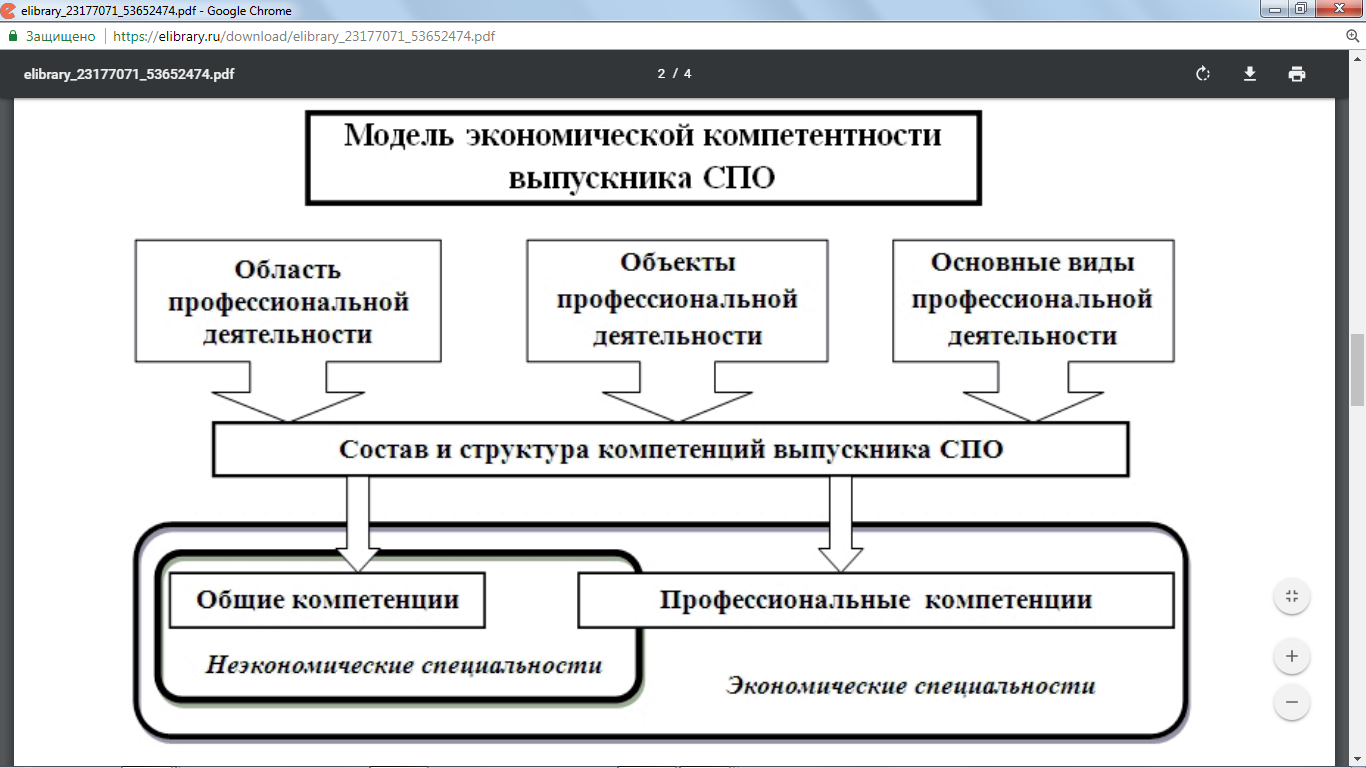 Рисунок 2 – Модель выпускника СПОЭкономическая компетентность выпускников СПО экономического профиля определяется в модели как совокупность полного компонентного состава общих и профессиональных компетенций. Этот факт определяет существенное различие в системах организации процесса формирования экономической компетентности для студентов учреждений СПО разных профилей.Совокупность усваиваемых экономических знаний должна быть распределена между двумя этапами деятельности. При этом необходимо учитывать различие учебных программ экономических и неэкономических специальностей, от которого зависит объем преподаваемых экономических знаний, т.е. их минимальность и максимальность. Минимальные экономические знания в большинстве вузов дает дисциплина «Основы экономической теории». С нашей точки зрения, в процессе изучения этой дисциплины студенты должны получить минимум знаний по следующим проблемам: – экономические ресурсы и блага; – основные противоречия экономики; – экономические системы; – законы рынка; – механизмы рынка; – издержки, прибыль, риски и банкротство; – конкуренция на рынке; – рыночные цены и их функции; – значение денег для экономики, инфляция и дефляция; – экономический рост и стабильность экономики; – причины, формы и последствия экономической нестабильности; – экономическая безопасность и способы ее обеспечения; – финансовая система, финансовые кризисы; – открытость экономики, геоэкономика; – социальность экономики и благосостояние населения;– экономическая политика: цели, задачи и механизмы реализации. Круг знаний, полученных по названным проблемам, на наш взгляд, достаточен для того, чтобы выбрать правильные ориентиры действия в сложном лабиринте рыночной экономики и предпринимать наименее рис кованные экономические действия. Для экономического образования важен не только его объект, но и педагогические приемы преподнесения знаний. Мы исходим из логики определения концепций, методов и технологий интеллектуального развития студентов, соответствующих структуре и задачам формирования экономического мышления. К ведущим из них мы отнесли широко применяемые в педагогике и педагогической психологии концепцию (теорию) поэтапного формирования и развития интеллектуальных операций (П.Я. Гальперин, Н.Ф. Талызина и др.) [6] и технологию проблемного обучения. Концепция поэтапного формирования умственных действий нацелена не только на интеллектуальное развитие, но и на отработку практических действий, привитие навыков поведения, поскольку процесс усвоения действия – регламентация этапами – позволяет легко контролировать и совершенствовать данный процесс. Предусмотренные в ней этапы реализуют постепенный перевод внешних действий во внутренние действия.Для усвоения экономических знаний и формирования экономического мышления у студентов целесообразно также использовать проблемный метод обучения, являющийся частью современной системы развивающего обучения. В процессе проблемного обучения сочетаются самостоятельная поисковая деятельность студентов с усвоением готовых знаний [27]. Проблемное обучение можно охарактеризовать как обучение решать нестандартные задачи, в ходе которого обучаемые усваивают новые знания, умения и навыки. Особую роль мы отводим методам и технологиям, позволяющим развивать возможности и способности студентов, зачастую не востребованные при традиционном обучении. К ним относится технология «Мастерская» – один из видов проблемного обучения [18]. В «мастерской» студенты сами добывают и обрабатывают предметные знания и умения, а также учатся осознавать свои различные психические состояния и управлять ими. Основная идея «мастерской» состоит в том, чтобы создать условия обучающимся для индивидуального выдвижения идеи, ее развития в индивидуальной и групповой работе. В процессе совместного обдумывания проблемы возможен переход на качественно новый уровень, что ведет к новому видению проблемы (таблица 1). Таблица 1 – Алгоритм функционирования мастерскойВышеназванные технологии в совокупности с ситуационными семинарами, методами эвристики, синектики и модерации способствуют развитию у студентов таких умений и навыков в области экономического мышления, как: – установление причинно-следственной зависимости экономических процессов; – анализ экономических процессов в обществе, их особенностей и тенденций в настоящее время и в перспективе; – развитие критического экономического мышления у студентов; – выделение актуальных экономических приоритетов; – целостный охват экономических ситуаций. Комплекс педагогических форм, методов и технологий, подобранных с опорой на специфику экономического мышления позволяет управлять формированием экономической культуры у молодежи на основе методологически и психолого-педагогически обоснованных механизмов его развития, являясь эффективным способом повышения качества экономического образования.Экономическая компетентность выпускников колледжа непрофильных специальностей рассматривается как совокупная интегративная характеристика личности, отражающая уровень профессиональной компетентности в единстве знаний, умений, навыков, значимых качеств, мотивов, целей, общих и профессиональных компетенций, влияющая на успешность выполнения всех видов экономической деятельности будущего специалиста среднего звена и обеспечивающая его способность и готовность правильно решать актуальные профессиональные задачи различного уровня сложности.2.2 Разработка программы экономического образования студентов непрофильных специальностей среднего профессионального учреждения (на примере специальности 21.02.05 Земельно-имущественные отношения)Модернизация профессионального образования направлена на созидание и развитие социально-экономической и культурной жизни общества. Сегодня назрела необходимость изменений в характере социальных требований к образованию, ориентации на формирование творческой, инициативной, ответственной, способной предпринимать конструктивные и компетентные действия в различных видах жизнедеятельности личности, отличающейся высокой конкурентоспособностью и ролевой мобильностью. Поэтому особое внимание уделяется экономическому образованию. В этом состоит суть социального заказа – учить будущего специалиста познавать и самосовершенствоваться в разных областях (экономического воспитания, формирования новой экономической культуры, развития умений пользоваться инструментами экономического выбора, осуществления перспективных проектов). В современных социально-экономических условиях особая роль в подготовке специалистов отводится экономическому образованию студентов ГБОУ КК  «Краснодарский архитектурно-строительный техникум». Оно призвано сформировать экономическое мышление и привить навыки рационального экономического поведения, создать предпосылки для продолжения профессионального обучения и практической деятельности. Изучение экономики связано с другими дисциплинами – математикой, информатикой, историей, географией, правовым обществознанием и т.д. Это позволяет создать у студентов колледжа адекватное, панорамное представление об окружающем мире, сформировать личность современного, всесторонне образованного, человека и гражданина. Анализ экономического образования в ряде учреждений показывает, что его качество зависит от оптимального сочетания самостоятельного курса экономики с другими обществоведческими курсами, от максимального использования межпредметных связей [21]. На сегодняшний день, несмотря на то что на- коплен определенный опыт и разработано ин- формационное и учебно-методическое обеспечение образовательного процесса, подходы к профессиональной подготовке специалистов на современном этапе значительно обновляются. Согласно концепции Федеральной целевой программы развития образования на 2011-2015 гг., в российском образовании начаты системные изменения, направленные на обеспечение его соответствия как требованиям инновационной экономики, так и запросам общества. При этом приоритетными направлениями в этой сфере являются приведение содержания и структуры профессиональной подготовки кадров в соответствие с современными потребностями рынка труда и повышение доступности качественных образовательных услуг [12]. Действенным механизмом создания обновленного образовательного пространства среднего профессионального образования является федеральный государственный образовательный стандарт среднего профессионального образования (ФГОС СПО). В ФГОС третьего поколения реализован принципиально новый подход, разработанный на модульно-компетентностной основе. В разделе «Характеристика профессиональной деятельности выпускников» обозначены область, объекты профессиональной деятельности выпускника. Подробно освещены виды деятельности будущего специалиста в соответствии с базовой или углубленной подготовкой. В разделе требований к результатам освоения основной профессиональной образовательной программы указаны общие и профессиональные компетенции, которыми должен обладать будущий специалист, требования к программно-методическому обеспечению учебного процесса. Современное образование становится непрерывным в течение всей жизни. Под непрерывным понимается дополнительное образование специалистов, обеспечивающее оперативное обновление востребованных компетенций. Возможность учиться и переучиваться для подавляющего большинства людей молодого и среднего возраста в процессе освоения тех или иных образовательных модулей, которые необходимы им в определенный момент профессиональной карьеры, – это требование времени. Согласно «Рекомендациям по реализации образовательной программы среднего (полного) общего образования в образовательных учреждениях начального профессионального и среднего профессионального образования в соответствии с федеральным базисным учебным планом и примерными учебными планами для образовательных учреждений Российской Федерации, реализующих программы общего образования» (письмо Департамента государственной политики и нормативно-правового регулирования в сфере образования Минобрнауки России от 29.05.2007 № 03-1180) экономика в учреждениях среднего профессионального образования (далее – СПО) изучается с учетом профиля получаемого профессионального образования [33]. При освоении специальности 21.02.05 Земельно-имущественные отношения дисциплина «Основы экономической теории» изучается в колледже в объеме 117 ч. Образовательная программа по дисциплине «Основы экономической теории» ориентирована на достижение следующих целей и задач: В результате освоения дисциплины обучающийся должен уметь:оперировать основными категориями и понятиями экономической         теории; использовать источники экономической информации, различать основные учения ,школы, концепции и направления экономической науки; строить графики, схемы, анализировать механизмы взаимодействия различных факторов на основе экономических моделей;анализировать статистические таблицы системы национальных счетов, определять функциональные взаимосвязи между статистическими показателями состояния экономики;  распознавать экономические взаимосвязи, оценивать экономические   процессы и явления применять инструменты макроэкономического анализа  актуальных проблем современной экономики;разбираться в основных принципах ценообразования;выявлять проблемы экономического характера при анализе конкретных ситуаций ,предлагать способы их решения с учетом действия экономических закономерностей на микро- и макроуровнях..В результате освоения дисциплины обучающийся должен знать:генезис экономической науки, предмет, метод, функции и инструменты экономической  теории;ресурсы и факторы производства, типы и фазы воспроизводства, роль экономических потребностей в активизации производственной деятельности, типы экономических систем, формы собственности;рыночные механизмы спроса и предложения на микроуровне, сущность и значение ценообразования, методы ценообразования, роль конкуренции в экономике, сущность и формы монополий, теорию поведения потребителя, особенности функционирования рынков производственных ресурсов; роль и функции государства в рыночной экономике, способы измерения результатов  экономической деятельности, макроэкономические показатели состояния экономики, основные макроэкономические модели общего равновесия, динамические модели экономического роста, фазы экономических циклов; задачи и способы осуществления макроэкономической политики государства, механизмы взаимодействия инструментов денежно-кредитной и бюджетно-налоговой политики, направления социальной политики и методы государственного регулирования доходов; закономерности и модели функционирования открытой экономики, взаимосвязи  национальных экономик; Общие компетенции, формируемые в процессе изучения дисциплины:ОК 1: понимать сущность и социальную значимость своей будущей профессии, проявлять к ней устойчивый интерес ;ОК 2: анализировать социально-экономические и политические проблемы и процессы, использовать метод гуманитарно-социологических наук в различных видах профессиональной и социальной деятельности;ОК 3: организовать собственную деятельность, выбирать типовые методы и способы решения профессиональных задач ,оценивать их эффективность и качество;ОК 4: решать проблемы, оценивать риски и принимать решения в нестандартных  ситуациях.Профессиональные компетенции на которое ориентировано содержание дисциплины:ПК 1.1: составлять земельный баланс района;ПК 1.2: подготавливать документацию, необходимую для принятия управленческих решений по эксплуатации и развитию территории;ПК 1.3: готовить предложения по определению экономической эффективности использования имеющегося недвижимого имущества ;ПК 1.4: участвовать в проектировании и анализе социально-экономического развития территории;ПК 1.5: осуществлять мониторинг земель территории;ПК 2.1: выполнять комплекс кадастровых процедур;ПК 2.2: определять кадастровую стоимость земель;ПК 2.3: выполнять кадастровую съемку;ПК 2.4: осуществлять кадастровый и технический учет объектов недвижимости;ПК 3.1: формировать кадастровое дело;ПК 3.2: использовать государственные геодезические сети и иные сети для производства картографо-геодезических работ; ПК 3.3: использовать в практической деятельности геоинформационную систему;ПК 3.4: определять координаты границ земельных участков и вычислять их площади;ПК 3.5: выполнять проверку и юстировку геодезических приборов  и инструментов;ПК 4.1:осуществлять сбор и обработку необходимой и достаточной информации об объекте оценки и аналогичных объектах;ПК 4.2: производить расчеты по оценке объекта на основе примерных подходов и методов оценки;ПК 4.3: обобщать результаты, полученные подходами и давать обоснованное заключение об итоговой величине стоимости объекта;ПК 4.4: рассчитывать сметную стоимость зданий и сооружений в соответствии с принятой технологией;ПК 4.5: классифицировать здания и сооружения в соответствии с принятой технологией;ПК 4.6: оформлять оценочную документацию в соответствии требованиями нормативных актов, регулирующих правоотношения в этой области;Количество часов на освоение программы дисциплины: максимальной учебной нагрузки обучающегося- 117 часов, в том числе: обязательной аудиторной учебной нагрузки- 76 часов; самостоятельной работы обучающегося – 39 часов.В содержание учебной дисциплины входит изучение следующих разделов: 1. Экономическая теория как наука. Общие экономические понятия; 2. Микроэкономика; 3. Макроэкономика.В результате изучения учебной дисциплины «Основы экономической теории» обучающийся должен: знать/понимать: функции денег, банковскую систему, причины различий в уровне оплаты труда, основные виды налогов, организационно-правовые формы предпринимательства, виды ценных бумаг, факторы экономического роста; уметь: приводить примеры факторов производства и факторных доходов, общественных благ, российских предприятий разных организационных форм, глобальных экономических проблем; описывать: действие рыночного механизма, основные формы заработной платы и стимулирования труда, инфляцию, основные статьи госбюджета России, экономический рост, глобализацию мировой экономики; объяснять: взаимовыгодность добровольного обмена, причины неравенства доходов, виды инфляции, проблемы международной торговли; использовать приобретенные знания и умения в практической деятельности и повседневной жизни: для получения и оценки экономической информации; составления семейного бюджета; оценки собственных экономических действий в качестве потребителя, члена семьи и гражданина. Правильный подход к преподаванию экономики по новым стандартам позволяет обеспечить целостность и преемственность восприятия студентами экономических знаний между общеобразовательной школой, колледжем и вузом, а также сочетать теоретические формы проведения занятий с практическими: написанием учебно-исследовательских работ, решением задач, проведением тренингов, деловых игр, моделированием и участием в работе учебных заведений. На первой ступени обучения очень важно сформировать у обучающихся знания, необходимые для понимания природы экономических процессов, места и роли экономики в жизни людей, основных экономических закономерностей, связи микро- и макроэкономических явлений. На следующей ступени в преподавании экономики упор делается на углубление знаний по основам экономической теории и ее прикладным аспектам, изучение видов и форм предпринимательской деятельности, формирование навыков самостоятельного принятия нестандартных решений в сложных ситуациях, профессиональную ориентацию и овладение элементарными профессиональными навыками. Особенностью современной системы среднего профессионального образования, как известно, является практикоориентированность, которая должна обеспечиваться 60-70% содержания основных профессиональных образовательных программ по разным специальностям. Учитывая этот факт, обучение студентов экономике на втором этапе целесообразно осуществлять с опорой на практические формы подготовки [1]. Это возможно, если в преподавании максимально использовать активные методы обучения. Активные методы обучения создают необходимые условия для развития умений самостоятельно мыслить, ориентироваться в новой ситуации, находить свои подходы к решению проблем, устанавливать деловые контакты с другими учащимися, оказывают большое влияние на подготовку студентов к будущей профессиональной деятельности, у них развиваются творческие способности, устная речь, умения формулировать и высказывать свою точку зрения, активизируется мышление. Использование преподавателями активных методов в процессе обучения способствует преодолению стереотипов в обучении, выработке новых подходов к профессиональным ситуациям, развитию творческих способностей студентов. В этой связи на первый план в учебном процессе колледжа должны выйти такие методы обучения, как деловые игры, метод проектов, кейс-анализ, «мозговой штурм», метод Дельфи. [4]. Рассмотрим в общем виде их сущность и специфику применения в процессе подготовки молодых специалистов в колледже. Деловая игра – это метод имитации принятия управленческих или производственных решений в искусственно смоделированных ситуациях, осуществляемый по заданным правилам. Имитационное моделирование реальных условий профессиональной деятельности специалиста, как правило предполагающих наличие одной или нескольких проблемных ситуаций, позволяет представить во всем многообразии служебные, социальные и личностные связи. Например, студентам предлагается участие в игре «Рынок кофе», где каждый из них будет играть роль оптового покупателя или оптового продавца кофе (производители кофе являются оптовыми продавцами, а владельцы коммерческих магазинов – оптовыми покупателями кофе). После объявления «Рынок открыт» студенты идут на место торгов, где ищут партнеров для заключения сделки по купле-продаже партии кофе. После того как продавец и покупатель пришли к соглашению о взаимоприемлемой цене и решили совершить сделку, они регистрируют ее на специальных карточках. Игра проводится в 5 раундов (каждый по 3 минуты). После объявления «Рынок закрыт» студенты должны подвести итоги их торговой деятельности в листе учета результатов. Преподаватель определяет победителей игры – продавца и покупателя, получивших наибольшую прибыль. В ходе обсуждения результатов игры победителям следует предоставить возможность рассказать о своих действиях и причинах успешного результата [15]. Существенным дидактическим потенциалом для формирования экономической компетенции будущих выпускников также обладает метод проектов как способ достижения педагогической цели через детальную разработку научной или практической проблемы, которая должна завершиться вполне реальным, осязаемым результатом. Это совокупность действий студентов в их определенной последовательности для достижения поставленной задачи – решения проблемы, личностно значимой для обучающихся и оформленной в виде некоего конечного продукта. Приведем пример метода применения проектов при изучении темы «Доходы населения и проблемы их формирования». На фазе проектирования в вводной беседе должны быть определены цели и круг проблемных вопросов. Выбор проблемных вопросов был обусловлен различными причинами. Участники ориентировались на жизненный опыт своих родителей (которым пришлось пережить потерю работы, переквалификацию, потерю сбережений в результате экономического кризиса) или семьи, где занимались частным бизнесом и могли подсказать своим детям, как выжить в современных экономических условиях. На стадии моделирования (с этапами построения моделей, оптимизации, выбора), самостоятельно разбившись на группы, студенты приступили к обсуждению проблемы проекта: выживание в современных экономических условиях. Определена цель: разработать рекомендации по различным вопросам экономической деятельности. На стадии конструирования (с этапами декомпозиции, агрегирования, исследования условий, по- строения программы) студенты сообщили о тех направлениях, над которыми будут работать: 1-я группа – «Как защитить свои доходы», 2-я группа – «Разработка памятки потребителя», 3-я группа – « Преимущества и недостатки работы на себя, на частного предпринимателя и на государство», разработали план решения отдельных проблемных вопросов проекта и дальнейшего оформления результатов решения. Технологическая стадия включила реализацию и оформления проекта. На рефлексивной стадии была проведена оценка и самооценка, совместное обсуждение результатов проекта. В процессе преподавания экономических дисциплин активно используется метод «кейс- анализ» – анализ студентами, объединенными в подгруппы, реальной или гипотетической ситуации и разработка критериев решения проблем и программы действий. Анализ ситуации предполагает выделение не столько фактов, сколько признаков проблемы и ее факторов. Залогом проблемности является самостоятельная выработка обучающимися собственных предположений. Пример метода «кейс-анализ» – «Эластичность спроса на бензин в Краснодаре и Республике Адыгея. Студентам необходимо выбрать методику оценки и прогнозирования спроса, провести социологические опросы потребителей, опросы продавцов, дать экспертные оценки, провести рыночные эксперименты. Выявить преимущества и недостатки существующих методик оценки и прогнозирования спроса. Метод «мозгового штурма» включает в себя следующие основные этапы: подготовка, гене- рация идей, анализ и оценка идей. Для решения какой-либо проблемы, как правило, создается две группы участников (по 7–10 чел.): «генераторы идей» будут предлагать идеи, а «эксперты» – заниматься их анализом. Работу групп организует ведущий, задача которого – сформулировать задачу, распределить участников по группам, обеспечить фиксацию идей. Главным условием является «разведение» во времени процессов выдвижения гипотез и их оценки. Это позволяет студентам свободно обсуждать проблему, высказывать как можно больше идей в непринужденной, неформальной обстановке. Пример, Придумайте новый вид товара или услуги, который бы пользовался широким спросом покупателей независимо от пола и возраста в XXI веке. Метод Дельфи помогает выбрать из предлагаемой серии альтернатив лучшую. Он применим практически в любой ситуации, требующей прогнозирования спроса, конкуренции, положения фирмы и продукта на рынке и т.д. Например, выявлено пять причин снижения спроса на какой-либо вид услуг. Какую следует назвать главной и устранять в первую очередь? Для удобства подсчета делают специальную таблицу. Участники обсуждения сначала ранжируют все причины по степени важности. На первое место каждый ставит ту альтернативу, которую считает самой главной, а на пятое – второстепенную. Затем каждая альтернатива оценивается по 10- балльной системе в зависимости от издержек, связанных с той или иной причиной снижения спроса. При этом за высший балл принимается 1, а за низший – 10. На третьем этапе оба результата по каждой альтернативе перемножают и на- ходят сумму произведений. Наименьшая сумма укажет на причину, которую надо устранять в первую очередь. Метод Дельфи особенно эффективен, когда участники обсуждения – компетентные в своей сфере эксперты, но, тем не менее, положительно зарекомендовал себя в учеб- ном процессе колледжа на старших курсах [26]. Таким образом, исходя из особенностей экономического образования студентов непрофильных специальностей в ГБОУ КК  «Краснодарский архитектурно-строительный техникум», программа учебной дисциплины «Основы экономической теории» опирается на широкое использование активных методов обучения, что позволяет развить познавательные навыки студентов и творческое мышление, сформировать экономические компетенции, способствует повышению мотивации к успешной профессиональной деятельности.ЗАКЛЮЧЕНИЕПеремены в социально-экономической жизни общества оказывают влияние на процессы в области образования и активизируют поиск современных образовательных технологий и методик обучения специалистов в системе среднего профессионального образования. С переходом на новые формы хозяйствования возникла острая потребность в модернизации экономического образования, являющегося основой для развития экономического мышления, экономической культуры, предприимчивости, экономической грамотности, основы которых стали закладывать со школьной скамьи. Проблемами экономического воспитания занимались А.Ф. Аменд, А.В. Аникин, В.Г. Гурьянова, Н.Я. Клепач, Л.П. Кураков, В.Д. Попов, И.А. Сасова, Б.П. Шемякин и др. В.Д. Попов дает следующее определение экономического воспитания: «Оно предполагает выработку у людей заинтересованного подхода к делу, умения не просто экономически грамотно мыслить, а мыслить по государственному, давать общественно значимую оценку тому или иному экономическому явлению». Из данного определения видно, что ядром экономического воспитания является экономическое образование. Различными аспекта- ми экономического образования в разное вре- мя занимались Л.С. Гребнев, В.Г. Гурьянова, И.В. Ермакова, Е.Н. Землянская, Т.Л. Клячко, Г.Ф. Кретинина, Н.И. Кузнецова, Л.П. Кураков, Л.Н. Лебедева, Р.С. Лукьянова, Л.Л. Любимов, Б.И. Мишин, А.К. Самохина, В.М. Соколинский, А.Л. Черногоров и др. Экономическое образование – это процесс передачи людям и усвоения ими экономических знаний, умений и навыков деятельности. Экономическое воспитание формирует у них личностное отношение к таким знаниям, обеспечивает их глубокое усвоение, осмысление, превращение в убеждения и поступки. Тесно связанные между собой, экономическое образование и воспитание формируют у людей рационально-экономические духовные качества. Подготовку выпускника, ориентированнную на овладение компетенциями, называют компетентностным подходом. Компетентностное образование выдвигает ключевые компетенции в качестве основных компонентов личностно ориентированной парадигмы образования.В работах многих исследователей по-разному трактуется экономическая компетентность студента (будущего специалиста, выпускника). Исследовали экономическую компетентность экономических специальностей А.Ю. Мисаилов, Г.М. Морозова, Ю.В. Пузиенко, И.Г. Яковлева. Исследования по специальностям неэкономического профиля вели В.В. Елагин (служба исполнения наказания), Т.Х. Емтыль (физическая куль- тура), Н.А. Лацко (учителя технологии), В.В. Романов (служба МЧС), А.Р. Таиров (журналисты), О.Н. Ткачева (дополнительное образование). Экономическая компетентность студентов колледжа трактуется нами как совокупная интегративная характеристика личности, отражающая уровень профессиональной компетентности в единстве знаний, умений, навыков, значимых качеств, мотивов, целей, общих и профессиональных компетенций, влияющая на успешность выполнения всех видов экономической деятельности будущего специалиста среднего звена и обеспечивающая его способность и готовность правильно решать актуальные профессиональные задачи различного уровня сложности.Особенностью современной системы специального профессионального образования, как известно, является практикоориентированность, которая должна составлять более шестидесяти процентов содержания основных профессиональных образовательных программ экономических дисциплин по всем специальностям. Учитывая этот факт, освоение экономики обучающимися на втором этапе целесообразно осуществлять с опорой на практические формы подготовки. В настоящее время в основном это ограничивается выполнением практических и курсовых работ.Безусловно, эффективность обучения возможно повысить, если в преподавании максимально использовать активные методы обучения, которые создают необходимые условия для развития умений самостоятельно мыслить, ориентироваться в новой или экстремальной ситуации, находить свои подходы к решению проблем, устанавливать деловые контакты с другими обучающимися, а также оказывают большое влияние на подготовку к будущей профессиональной деятельности. Вследствие применения активных методов у обучающихся развиваются творческие способности, умение формулировать и высказывать свою точку зрения, активировать мышление. Использование в учебном процессе деловых игр, кейс-анализов, «мозгового штурма», метода бизнес проектов, самостоятельная работа обучающихся над ними вскрывает большой потенциал фантазии, энтузиазма, эмоций, неравнодушия к экономической теории. Презентации, олимпиады или научно-практические конференции, также могут выступать как активные методы обучения, если контролируется и гарантируется самостоятельность подготовки к ним обучающихся, а сама работа носит исследовательский характер.Таким образом, активные методы обучения способствуют формированию и развитию экономической культуры, стереотипов в обучении, выработке новых подходов к профессиональным ситуациям, возникающим на железной дороге, развитию творческих способностей обучающихся. Действующие федеральные государственные образовательные стандарты СПО могут быть реализованы, и их содержание подчѐркивает это, только при использовании инновационных методов. Однако, добиться необходимого положительного эффекта от применения инновационных образовательных технологий практически невозможно, так как, к сожалению, до настоящего времени, во-первых, не проработаны теоретические и методические вопросы, отсутствуют технологии проведения вышеуказанных методов обучения для будущих специалистов железнодорожного транспорта, которые бы учитывали специфику и разнообразие экономических процессов в данной отрасли. Во-вторых, материально-техническое обеспечение учебных заведений находится на уровне, не отвечающем современным требованиям. Например, практически невозможно применять дистанционное образование на основе развития Интернет-технологий, которые открывают ранее недоступные возможности совершенствования и повышения квалификации. Необходимо учитывать, что методы обучения постоянно обновляются благодаря новым технологиям, интерактивность становится основным понятием для среды обучения. Несомненно, проблемы в формировании и существовании экономического образования на уровне средних учебных заведений железнодорожного транспорта существуют, но ни в коем случае нельзя говорить, что они не решаемы.Глубокие экономические знания и умения наряду с профессиональной квалификацией, компетентностью и мастерством составят конкурентные преимущества молодого выпускника непрофильной специальности в условиях среднего профессионального учреждения.СПИСОК ИСПОЛЬЗОВАННЫХ ИСТОЧНИКОВБулатов А.С. Экономика. М.: Академия, 1999. 230 с.Вечканов Г. С., Вечканов Г. Р., Пуляев В. Т. Краткая экономическая энциклопедия. СПб.: ТОО ТК «Петрополис», 1998. 509 с.Гомола А.И. Экономика. Примерная программа учебной дисциплины для профессий начального профессионального образования и специальностей среднего профессионального образования. ФГУ «ФИРО» Минобр. науки России. 2008. 320 с.Ефремова Н.Ф. Компетенции в образовании: формирование и оценивание. М. : Нац. образ., 2012. 42 с. Ильин Е.П. Мотивация и мотивы. СПб.: Питер, 2000. 280 с. Конкурентные преимущества как фактор обеспечения конкурентоспособности молодого специалиста на рынке труда [Электронный ресурс]. Режим доступа: http://naukarus.com Кошкина Н.Б. Многоуровневая профессиональная подготовка специалистов в условиях рынка труда: дис. … канд. пед. наук. Кемерово, 2007. 251 с.Кузнецова, Н. И. Становление и развитие системы экономического образования в российской школе на рубеже XX –XX I столетий: дис. … канд. пед. наук. Ульяновск, 2007. 262 с.Курзаева Л.В., Овчинникова И.Г., Слепухина Г.В. Адаптивное управление качеством профессионального образования на основе компетентностного подхода: методологические основания, модели и базовый инструментарий установки требований к результатам обучения: монография.  Магнитогорск: МаГУ, 2013. 138 с. Ломакина Т.Ю. Современный принцип развития непрерывного образования. М.: Наука, 2006. 70 с.Максимов Н.И. ГОС-3: определимся с тезаурусом: [беседа с проректором по учебной работе Московского государственного текстильного университета Н. Максимовым] // Аккредитация в образовании. 2007. №12. С. 56–57.Маркова А.К., Орлов А.Б., Матис Т.А. Формирование мотивации учения. М. : Просвещение, 1990. 192 с. Мерлин В.С. Психология индивидуальности. М.; Воронеж, 1996. 446 с. Мисаилов А.Ю. Требования к экономической подготовке студентов колледжа в современном профессиональном образовании // Интернет-журнал «Науковедение». 2011. №7. С. 2-8.Новиков А.М. Постиндустриальное образование. М.: изд–во «Эгвес», 2011. 420 с.Ньюттен Ж. Мотивация, действие и перспектива будущего. М.: Смысл, 2004. 300 с.Педагогические условия экономического образования учащихся образовательных учреждений [Электронный ресурс]. Режим доступа: http://www.dissercat.com/content/pedagogicheskie-usloviyaПидкасистый П.И. Педагогика : учеб. пособие. М.: Рос.пед. агентство, 1996. 602 с.Плешакова М.В., Чигиринская Н.В., Шаховская Л.С. Деловые игры в экономике: методология и практика: учеб. пособие. М.: КНОРУС, 2008. С. 80-86.Полат Е.С., Бухаркина М.Ю. Современные педагогические и информационные технологии в системе образования. М.: Академия. 2008.  368 c. Попов В.Д. Экономическое сознание: сущность, формирование и роль в социалистическом обществе. М.: Молодая гвардия, 1981. 264 с.Попова Н.Е.. Наследство для «Нашей новой школы»//Экономика вшколе. 2011. № 1(55). С. 11-24.Проблемы преподавания экономики [Электронный ресурс]. Режим доступа: https://nsportal.ru/shkola/mezhdistsiplinarnoe Раковская О.Л., Сергеева М.Г. Развитие творческой активности будущих специалистов в условиях непрерывного экономического образования: Монография. Курск, 2014. 242 с.Сергеева М.Г. Дидактический принцип развития непрерывного экономического образования: Монография. Курск: Региональный финансово-экономический институт, 2012. 422 с.Соколова Г.Н. Экономическая социология: учеб. для вузов. – Минск: Вышэйша школа, 1998. 368 с.Становление экономического образования в России [Электронный ресурс]. Режим доступа: https://cyberleninka.ru Терюкова Т. Экономическая культура как цель и средство // Высшее образование в России. 1999. №3. С. 109–117. Федеральная целевая программа развития образования на 2011-2015 годы. Утверждена постановлением Правительства Российской Федерации от 7 февраля 2011 г. № 61. Хайне П. Экономический образ мышления. М., 1991. 240 с.Шумова И.В. Активные методы обучения как способ повышения качества профессионального образования // Педагогика: традиции и инновации: ма- териалы междунар. заоч. науч. конф. (г. Челябинск, октябрь 2011 г.). Челябинск: Два комсомольца, 2011. С. 57-61.Экономическая психология. Социокультурный подход / под ред. И.В. Андреевой. СПб.: Питер, 2000. 512 с.ЭтапСодержаниеТребования, условия123Фаза индукцииПостановка, формулирование пробле- мыПроблему ставят студенты. Проблема находится в зоне понимания студентов, опирается на имеющиеся знания и опытПродолжение таблицы 1Продолжение таблицы 1Продолжение таблицы 1123Работа с материа ломАнализ материала, выдвижение идей индивидуально или в группе. Коррек- ция, дополнение, улучшение работыНельзя критиковать идеи и мешать друг другуСоциализацияВывешивание работ на стенах – далее рассказ, обсуждение, обмен мнениями, вопросы. Первичная социализация – в малой группе, основная – перед всей группойОтрицательные отзывы не допускаются. Принцип добровольности в представле- нии работРефлексияАнализ студентами своих чувств и мыслей, возникших в процессе работыРазвитие навыков ощущать и выражать свои чувства